	Административный отделОтдел БухгалтерииДепартамент по контролю и надзоруPR отдел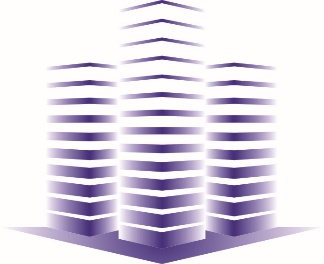 САМОРЕГУЛИРУЕМАЯ   ОРГАНИЗАЦИЯоснованная на членстве лиц, осуществляющих строительство «УРАЛЬСКОЕ ОБЪЕДИНЕНИЕ СТРОИТЕЛЕЙ»СРО-С-166-30122009620109, Россия, Свердловская область, г. Екатеринбург, ул. Токарей, д. 68, оф. 201  +7 (343) 300-45-10    http://www.s-r-o.ruВнутренний телефонФИО сотрудникаДолжность200Юртова Елена ВладимировнаСпециалист экспертной группы211Беленькова Юлия СергеевнаСпециалист экспертной группы202Семенова Ангелина ВладимировнаКоординатор экспертного совета203Масленикова Юлия ВикторовнаРуководитель отдела НРС204Кочева Вера АлександровнаУправляющий делами209Баталова Надежда АлексеевнаГлавный бухгалтер210Бабайлова Марина АлексеевнаЗаместитель главного бухгалтера210Резниченко Анастасия ВладимировнаЗаместитель главного бухгалтера207Исмагилова Юлия ЮрьевнаРуководитель Департамента по контролю и надзору208Бабайлова Татьяна ЮрьевнаЭксперт Департамента по контролю и надзору206Кирилюк Екатерина Назимовна205Кузнецова Ольга АлександровнаСпециалист по работе с клиентами306Семенов Михаил ВадимовичЭксперт Департамента по контролю и надзору306Курбатов Константин АлександровичЭксперт Департамента по контролю и надзору302Снетков Денис ВладимировичЗаместитель Ген.директора по связям с общественностью304Ионкин Сергей АлександровичРуководитель отдела партнерских программ